Департамент  образования администрации города ЛипецкаМуниципальное бюджетное общеобразовательное учреждениесредняя школа № 5 города Липецкаимени Героя Советского Союза С.Г.Литавринаул. Семашко, д.5,  тел. 72-48-50, sc5lipetsk@mail.ru      Рабочая программа внеурочной деятельностиинформационно-просветительские занятия патриотической, нравственной и экологической направленности на 2023-2024 учебный годдля 5-7 классов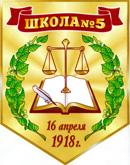 Срок реализации -1 годгород Липецк2023 год                                      ПОЯСНИТЕЛЬНАЯ ЗАПИСКА	Рабочая программа курса внеурочной деятельности «Разговор о важном» разработана в соответствии с требованиями:Федерального закона от 29.12.2012 № 273 «Об образовании в Российской Федерации»;Приказа Минпросвещения от 31.05.2021 № 287 «Об утверждении федерального государственного образовательного стандарта основного общего образования»;Методических рекомендаций по использованию и включению в содержание процесса обучения и воспитания государственных символов Российской Федерации, направленных письмом Минпросвещения от 15.04.2022 № СК-295/06;Методических рекомендаций по уточнению понятия и содержания внеурочной деятельности в рамках реализации основных общеобразовательных программ, в том числе в части проектной деятельности, направленных письмом Минобрнауки от 18.08.2017 № 09-1672;Стратегии развития воспитания в Российской Федерации на период до 2025 года, утвержденной распоряжением Правительства от 29.05.2015 № 996-р;СП 2.4.3648-20;СанПиН 1.2.3685-21.Цель курса: формирование взглядов школьников на основе национальных ценностей через изучение центральных тем – патриотизм, гражданственность, историческое просвещение, нравственность, экология.Основные задачи:воспитание активной гражданской позиции, духовно-нравственное и патриотическое воспитание на основе национальных ценностей;совершенствование навыков общения со сверстниками и коммуникативных умений;повышение общей культуры обучающихся, углубление их интереса к изучению и сохранению истории и культуры родного края, России;развитие навыков совместной деятельности со сверстниками, становление качеств, обеспечивающих успешность участия в коллективной деятельности;формирование культуры поведения в информационной среде.Курс предназначен для обучающихся 5 – 7 классов. Рассчитан на 1 час в неделю/34 часа в год на информационно-просветительские занятия патриотической, нравственной и экологической направленности «Разговоры о важном» (понедельник, первый урок).ПЛАНИРУЕМЫЕ РЕЗУЛЬТАТЫ ОСВОЕНИЯ КУРСА      ВНЕУРОЧНОЙ ДЕЯТЕЛЬНОСТИ	Курс внеурочной деятельности «Разговор о важном» на ступени основного общего образования, предусматривает достижение следующих результатов:готовность к выполнению обязанностей гражданина и реализации его прав, уважение прав, свобод и законных интересов других людей;активное участие в жизни семьи, школы, местного сообщества, родного края, страны;неприятие любых форм экстремизма, дискриминации;понимание роли различных социальных институтов в жизни человека;представление об основных правах, свободах и обязанностях гражданина, социальных нормах и правилах межличностных отношений в поликультурном и многоконфессиональном обществе;представление о способах противодействия коррупции;готовность к разнообразной совместной деятельности, стремление к взаимопониманию и взаимопомощи, активное участие в школьном самоуправлении;готовность к участию в гуманитарной деятельности (волонтерство, помощь людям, нуждающимся в ней);осознание российской гражданской идентичности в поликультурном и многоконфессиональном обществе, проявление интереса к познанию родного языка, истории, культуры Российской Федерации, своего края, народов России;ценностное отношение к достижениям своей Родины – России, к науке, искусству, спорту, технологиям, боевым подвигам и трудовым достижениям народа;уважение к символам России, государственным праздникам, историческому и природному наследию и памятникам, традициям разных народов, проживающих в родной стране;ориентация на моральные ценности и нормы в ситуациях нравственного выбора;готовность оценивать свое поведение и поступки, поведение и поступки других людей с позиции нравственных и правовых норм с учетом осознания последствий поступков;активное неприятие асоциальных поступков, свобода и ответственность личности в условиях индивидуального и общественного пространства;ориентация на применение знаний из социальных и естественных наук для решения задач в области окружающей среды, планирования поступков и оценки их возможных последствий для окружающей среды;повышение уровня экологической культуры, осознание глобального характера экологических проблем и путей их решения;активное неприятие действий, приносящих вред окружающей среде; осознание своей роли как гражданина и потребителя в условиях взаимосвязи природной, технологической и социальной сред;готовность к участию в практической деятельности экологической направленности.СОДЕРЖАНИЕ КУРСА ВНЕУРОЧНОЙ ДЕЯТЕЛЬНОСТИСодержание курса «Разговоры о важном» направлено на формирование у обучающихся ценностных установок, в числе которых – созидание, патриотизм и стремление к межнациональному единству. Темы занятий приурочены к государственным праздникам, знаменательным датам, традиционным праздникам, годовщинам со дня рождения известных людей – ученых, писателей, государственных деятелей и деятелей культуры.День знанийТам, где РоссияЗоя. К 100-летию со дня рождения Зои КосмодемьянскойИзбирательная система России (30 лет ЦИК)День учителя (советники по воспитанию)О взаимоотношениях в коллективе (Всемирный день психического здоровья, профилактика буллинга)По ту сторону экрана. 15 лет кино в РоссииДень спецназаДень народного единстваРоссия: взгляд в будущее. Технологический суверенитет / цифровая экономика / новые профессииО взаимоотношениях в семье (День матери)Что такое Родина? (региональный и местный компонент)Мы вместеГлавный закон страныГерои нашего времениНовогодние семейные традиции разных народов РоссииОт А до Я. 450 лет "Азбуке" Ивана ФёдороваНалоговая грамотностьНепокоренные. 80 лет со дня полного освобождения Ленинграда от фашистской блокадыСоюзники России190 лет со дня рождения Д. Менделеева. День российской наукиДень первооткрывателяДень защитника Отечества. 280 лет со дня рождения Федора УшаковаКак найти свое место в обществеВсемирный фестиваль молодежи«Первым делом самолеты». О гражданской авиацииКрым. Путь домойРоссия – здоровая державаЦирк! Цирк! Цирк! (К Международному дню цирка)«Я вижу землю! Это так красиво».215-летие со дня рождения Н. В. ГоголяЭкологичное потреблениеТруд крутУрок памятиТЕМАТИЧЕСКОЕ ПЛАНИРОВАНИЕс учетом рабочей программы воспитания с указанием количества часов, отводимых на освоение каждой темыОсновные направления воспитания в соответствии с ФГОС ООО отражают готовность обучающихся руководствоваться ценностями и приобретать первоначальный опыт деятельности на их основе, в том числе в части:        1) гражданского воспитания, способствующего формированию российской гражданской идентичности, принадлежности к общности граждан Российской Федерации, к народу России как источнику власти в Российском государстве и субъекту тысячелетней российской государственности, уважения к правам, свободам и обязанностям гражданина России, правовой и политической культуры.      2) патриотического воспитания, основанного на воспитании любви к родному краю, Родине, своему народу, уважения к другим народам России; историческое просвещение, формирование российского национального исторического сознания, российской культурной идентичности.     3) духовно-нравственного воспитания на основе духовно-нравственной культуры народов России, традиционных религий народов России, формирование традиционных российских семейных ценностей; воспитание честности, доброты, милосердия, справедливости, дружелюбия и взаимопомощи, уважения к старшим, к памяти предков.     4) эстетического воспитания, способствующего формированию эстетической культуры на основе российских традиционных духовных ценностей, приобщение к лучшим образцам отечественного и мирового искусства.     5) физического воспитания, ориентированного на формирование культуры здорового образа жизни и эмоционального благополучия - развитие физических способностей с учётом возможностей и состояния здоровья, навыков безопасного поведения в природной и социальной среде, чрезвычайных ситуациях.      6) трудового воспитания, основанного на воспитании уважения к труду, трудящимся, результатам труда (своего и других людей), ориентации на трудовую деятельность, получение профессии, личностное самовыражение в продуктивном, нравственно достойном труде в российском обществе, достижение выдающихся результатов в профессиональной деятельности.      7) экологического воспитания, способствующего формированию экологической культуры, ответственного, бережного отношения к природе, окружающей среде на основе российских традиционных духовных ценностей, навыков охраны, защиты, восстановления природы, окружающей среды.     8) ценности научного познания, ориентированного на воспитание стремления к познанию себя и других людей, природы и общества, к получению знаний, качественного образования с учётом личностных интересов и общественных потребностей.5-9 классСОГЛАСОВАНОна заседании Управляющего советаМБОУ СШ № 5 города ЛипецкаПротокол №  1от «__» ________ 2023 г.УТВЕРЖДАЮ                                                                                                                                                     Директор МБОУ СШ № 5 города Липецка______Е.Г. Конасова Приказ №  ____от «  » _____ 2023 г.РАССМОТРЕНОна педагогическом совете                      Протокол №___ от_____ 08._2023 г.№ п/пТема занятияФорма проведения занятияКоличество часов, отводимых на освоение темыЭлектронные (цифровые) образовательные ресурсы1День знанийБеседа1razgovor.edsoo.ru2Там, где РоссияИнтерактивная викторина1razgovor.edsoo.ru3Зоя.К 100-летию со дня рождения Зои КосмодемьянскойБеседа1razgovor.edsoo.ru4Избирательная система России (30 лет ЦИК)Интерактивное задание1razgovor.edsoo.ru5День учителя (советники по воспитанию)Дискуссия1razgovor.edsoo.ru6О взаимоотношениях в коллективе (Всемирный день психического здоровья, профилактика буллинга)Игра, мозговой штурм1razgovor.edsoo.ru7По ту сторону экрана. 15 лет кино в РоссииИнтерактивная игра1razgovor.edsoo.ru8День спецназаБеседа-обсуждение1razgovor.edsoo.ru9День народногоединстваДискуссия, работа в группах1razgovor.edsoo.ru10Россия: взгляд в будущее. Технологический суверенитет / цифровая экономика / новые профессииИгра-викторина1razgovor.edsoo.ru11О взаимоотношениях в семье (День матери)Групповое обсуждение1razgovor.edsoo.ru12Что такое Родина? (региональный и местный компонент)Дискуссия1razgovor.edsoo.ru13Мы вместеРабота в группах1razgovor.edsoo.ru14Главный закон страныИгра-дискуссия1razgovor.edsoo.ru15Герои нашего времениБеседа1razgovor.edsoo.ru16Новогодние семейные традиции разных народов РоссииДискуссия1razgovor.edsoo.ru17От А до Я. 450 лет "Азбуке" Ивана ФёдороваЭвристическая беседа1razgovor.edsoo.ru18Налоговая грамотностьБлиц-опрос, беседа1razgovor.edsoo.ru19Непокоренные. 80 лет со дня полного освобождения Ленинграда от фашистской блокадыБлиц-опрос1razgovor.edsoo.ru20Союзники РоссииБлиц-опрос, дискуссия1razgovor.edsoo.ru21190 лет со дня рождения Д. Менделеева. День российской наукиИнтерактивное задание1razgovor.edsoo.ru22День первооткрывателяРефлексивная беседа1razgovor.edsoo.ru23День защитника Отечества. 280 лет со дня рождения Федора УшаковаИнтеллектуальная разминка, работа в парах1razgovor.edsoo.ru24Как найти свое место в обществеГрупповая работа1razgovor.edsoo.ru25Всемирный фестиваль молодежиГрупповая работа1razgovor.edsoo.ru26«Первым делом самолеты». О гражданской авиацииМастер-класс1razgovor.edsoo.ru27Крым. Путь домойГрупповая работа1razgovor.edsoo.ru28Россия – здоровая державаВидео-викторина1razgovor.edsoo.ru29Цирк! Цирк! Цирк! (К Международному дню цирка)Беседа 1razgovor.edsoo.ru30«Я вижу землю! Это так красиво».Интерактивная игра1razgovor.edsoo.ru31215-летие со дня рождения Н. В. ГоголяРабота в группах1razgovor.edsoo.ru32Экологичное потреблениеМозговой штурм1razgovor.edsoo.ru33Труд крутОбмен мнениями1razgovor.edsoo.ru34Урок памятиБеседа, мозговой штурм1razgovor.edsoo.ru